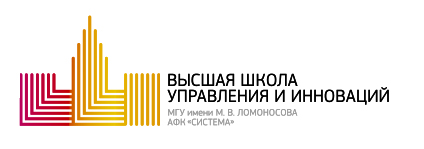 ВЫСШАЯ ШКОЛА УПРАВЛЕНИЯ И ИННОВАЦИЙМГУ имени М.В.ЛОМОНОСОВАНАУЧНО-ИССЛЕДОВАТЕЛЬСКИЕ И КОНСАЛТИНГОВЫЕ ПРОЕКТЫ ЗА 2019 г.№ТемаЗаказчикСрокиСумма (тыс. руб.)1Разработки комплекса экономико-математических моделей управления запасами в условиях неопределенности спроса и времени поставкиООО «Производственно-коммерческая фирма «Агат»18.09.2019-15.11.20192502Исследование функциональной возможности визуализации динамики интегрального психоэмоционального состояния нескольких пользователей АПК (программная часть)ООО «Лаборатория знаний»01.11.2019-02.12.20195503Бизнес-симуляции по теме "Лидеры 3-го тысячелетия"ООО "ЛУКОЙЛ-Инжиниринг"5.08.2019 – 15.09.2019250